VIPS Member Meeting Minutes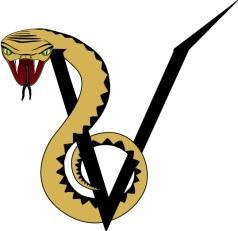 Tuesday, September 11, 2018Meeting was called to order at 7:01 p.m.Board Members Present: Stephanie Little (President), Chris Panneton (Vice-President), Rachel Penning (Treasurer), Vanessa Cowan (Secretary), Kim McCaskill (Member-at-Large)Members Present: See attached sign-in sheetTreasurer Report –	Current Balance is $5272.74	Approved by Jim Haraughty, Seconded by Darell MorrisonNew Business -A power point presentation of the meeting was added to the Viper Vanguard website under: More -> Meeting Agendas and MinutesChris welcomed parents and then went over “Celebrations” from the past month and a half. They included Band Camp I and fundraisers, which paid for trailer upgrades. He then opened the floor for “Parent Praises”. Freshman parent praised the band for welcoming her daughter and said the program is looking good so far.Parent said both of her students loved band and looked forward to coming to school.Parent said his son does not do gaming as much and looks forward to band.Parent said her daughter enjoys band.Parent praised the Viper Vanguard app.Chris brought up an Opt Out Form that parents could fill out if they don’t want their student on social media. This form can be found on the updated Viper Vanguard website.Rachel gave the Treasurer update and informed the members what VIPS pays for, what upcoming expenditures we have, and what fundraisers we have had up until now. Rachel stated that we pay for instructors, pit equipment, and drill. The current balance ($5272.74) and outstanding payments ($1672.50) were stated as well.Rachel then shared that VIPS purchased Glow-In-The-Dark Bracelets that planned to be sold for $5 each. One of the questions brought up by the members was if the football boosters would approve of the selling of the bracelets at football games. The response was that we are waiting approval from the Athletic Director, but so far everyone has approved.Finally, Rachel mentioned that a Viper Vanguard flag was purchased for the trailer.Vanessa gave updated information on the volunteer application process. She then mentioned upcoming volunteer opportunities – Uniform Distribution, Equipment Help, or Viper Thunder Classic Invitational.Stephanie stated the deadline to pay for Band Camp II is September 24, and it must be paid to the bookstore.Stephanie then went over the two types of competitions that the band will compete in over the next few months and what parents can expect on these days. The two types of competitions are AZMBA and ABODA. The State Championships for AZMBA are November 10 and for ABODA are November 3. The band will need to rank in the top 20 to qualify for the ABODA State Championships.Stephanie asked that parents volunteer to help at a football game prior to volunteering at a competition in order to understand the rules for a competition.One of the parents expressed concern on the end/arrival time at the school after competitions. The uncertainty was on whether or not the band stops for dinner on the way back. Advance notice to the parents and eating establishments was requested.Stephanie then discussed the upcoming invitational on Tuesday, October 23. Some of the initial items discussed were:FeesGeneral - $7Child, Military, Student - $5Programs - $33 and Under are freeAds for sale on the Viper Vanguard websiteProgramsBlack and White (Unless someone knows someone who can do color inexpensively)5x7Tentative TimesStart Time – 5 p.m.Awards – 9:15 or 9:30 p.m.The next competition will be held at Millennium High School on September 22. The band will perform at 7:45 p.m. and the awards will take place at 9:30 p.m.A parent asked the question if a Go Fund Me page was allowed in order to make donations to the band. Another parent stated that was not a good idea because the website takes a percentage of the funds collected and our organization would pay an amount if the goal was not met. A suggestion was made to put a “Donate” button on our website.The meeting was adjourned at 8:01 p.m. and parents broke into individual committees to prepare for the invitational.